4.2 Revision The Heart and Blood HomeworkQ) L 5 How is Haemoglobin and carbon dioxide carried?                                                           ………………………………………………………………………………………………………………………………………………………………………………………………Q) L5 / 6 List the parts of the blood and explain their functions.………………………………………………………………………………………………………………………………………………………………………………………………………………………………………………………………………………………………Q) L 4 / 5 Name the three blood vessels and their functions?………………………………………………………………………………………………………………………………………………………………………………………………Q) L 5 True or false with reasons …The red blood cells contain haemoglobin to enable it to carry carbon dioxide. ….............................................................................................……………………………………………………………………………………………Q)  L5/6 What is the role of blood plasma?   ...................................................................................................................................................................................................... Q) What is obesity?   ……………………………………………………………………………………………………	Extension.L6 / 7 Q) Compare and contrast how the blood composition changes as it flows through capillaries.L6 / 7 Q) What is an artificial heart and compare their usefulness and drawbacks.   4.2 Revision The Heart and Blood Homework (2016) by C. Watson, English Martyrs’ Catholic School shared under a CC-BY 4.0 (Creative Commons Attribution 4.0 International License ) licence.          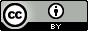 